Log in through GoldLink or at https://etsu.campus.eab.com/; use your ETSU user name and password.For best results open Navigate in Chrome, Safari, or Firefox.Managing Re-Enrollment Outreach in NavigateBy uploading a non-returning list and recording contacts with students, you and others can see which students have been reached, what’s been learned about them, and which still haven't registered.Upload a list of studentsReport on contact with a studentSee which students on a list haven’t registered for fall 2020 yetView reports on appointments for studentsYou can import any list of students you wish, so long as it includes E-numbers.  NOTE: Navigate is only for undergraduate students.Save your list as a csv file in Excel.  One column must contain E-numbers; it must be wide enough to display the entire number.  Make sure there aren't any blank rows in it.Log in to Navigate and choose the Lists and Searches icon from the left navigation: 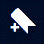 Under the Actions menu choose Upload Watch List and follow the prompts.  Give the watch list a clear name, because you'll select it from a menu of all watch lists later.When you reach a student on a non-returning list, enter a report on appointment.  NOTE: Don’t use “Add a Note” for this purpose.  Notes are for your personal use, and students can see them, too. Find the student by clicking the search icon in the top right corner of your advising screen in Navigate, then typing the student’s E-number or last name.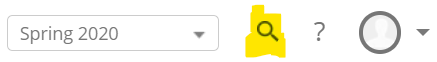 When the student’s site appears, choose Report on Appointment in the right-hand navigation.When the dialog box opens . . .Choose the appropriate items in the dropdown menus:Care Unit: Re-enrollment SupportLocation: Virtual (Zoom, telephone or email) Service: Re-enrollment assistanceMeeting Type: [email/in person/phone/group]Answer the questions about the contact (e.g., “Financial needs affect student’s ability to register.”  Yes/No/NA)Type a note in the textbox and save.Navigate data refresh daily at 3 AM, so you can see which students on the list still haven’t registered.  Choose the Reports icon from the left navigation: 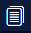 Under Student Data Reports choose the Student Info report.Under the Student Information filter, select your watch list from the Watch List dropdown menu.Under the Enrollment History filter, click the + sign; you'll see a field called Enrollment Terms (In none of these).  Select Fall 2020 for that field.Scroll to the bottom of the page and click Search.You can see which students on your list someone’s reached, even if they're not in your area.  Also, a new feature in Navigate lets you see basic information gained from every student contact.For one student: Look up the student in Navigate, then go to the Reports/Notes tab and scroll down to appointment summaries.For all students on a list:Choose the Reports icon from the left navigation: Choose Appointment/Visit Reports, then Appointment Summaries.Use Begin Date and End Date to specify the period for which you want to see advising reports.Under the Student Information filter, select your list from the Watch List menu.  Hit Search.When the results appear . . .If the report has more columns than you need, choose Actions and Show/Hide Columns to pick the ones you want.You can sort the results using the column headers or, for more detailed analysis, click Actions and Export Results to download the results to your computer.